                                     UČEBNÍ PLÁN   2022-23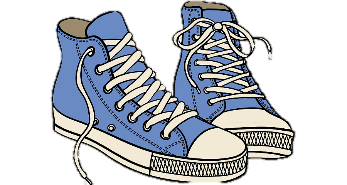 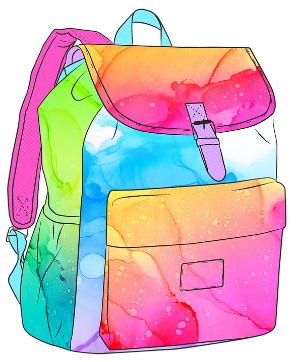 1.týden            5.-9.9.20225. 9. 2022   PONDĚLÍZahájení školního roku v parku školy od 9,00 – 9,40 hodin.Děti přihlášené tento den do ŠD ( školní družiny ) předá paní vychovatelka TU ( třídní učitelce ) již v 8,45. V 9,40 si děti paní vychovatelka opět přebere od TU zpět do ŠD.Děti, které jsou přihlášené do ŠD a tento den (i následující dny) nevyužijí ŠD, musí mít vždy lísteček, že mohou odejít samy.Do ŠJ ( školní jídelny ) bude vstup pouze dvorem. Rodiče, čekající na děti, zůstávají před hlavní budovou školy (nevyzvedávají si je ve školním dvoře ani tam nenajíždí auty).DÚ- Napiš kde a proč se Ti hodně líbilo o prázdninách        Jedno pravidlo třídy6. 9. 2022   ÚTERÝDěti přihlášené tento den do ŠD předá paní vychovatelka TU již 7,45 (platné pro celý týden). Ostatní děti sraz před školou v 8,00 hodin.Program: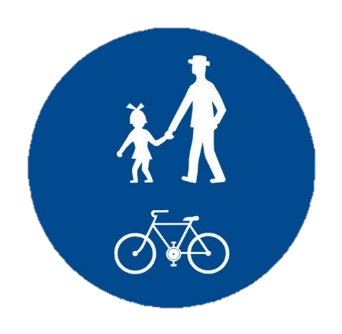 8,00 – 10,00 využití tělocvičny (adaptační hry, svačina, pití, sportovní přezůvky)10,00 – 11,40 vycházka do okolí školy Oběd, předání dětí do ŠD nebo odchod domů samostatně.DÚ – Namaluj dopravní značku7. 9. 2022   STŘEDADěti přihlášené tento den do ŠD předá paní vychovatelka TU již 7,45. Ostatní děti sraz před školou v 8,00 hodin.Program:8,00 – 11,40 projektová dopravní výchova se složkami IZS v parku školy (sportovní oblečení ven do každého počasí)Oběd, předání dětí do ŠD nebo odchod domů samostatně.DÚ – Návštěva lesa –napiš  3 PRAVIDLA8. 9. 2022   ĆTVRTEK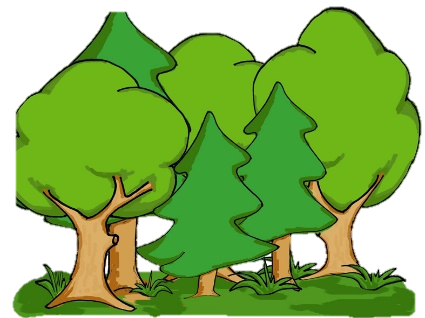 Děti přihlášené tento den do ŠD předá paní vychovatelka TU již 7,45. Ostatní děti sraz před školou v 8,00 hodin.Program:8,00 – 11,40 Lesní pedagogika s lesy ČR (stanoviště nad Loučkami)Oběd, předání dětí do ŠD nebo odchod domů samostatně.DŮ – Namaluj 4 popelnice na tříděný odpad + co do nich patří9. 9. 2022    PÁTEKDěti přihlášené tento den do ŠD předá paní vychovatelka TU již 7,45 .Ostatní děti sraz před školou v 8,00 hodin.Program:8,00 – 11,40 tematická vycházka se zaměřením učiva z PRV „Proměny přírody“, směr třetí louka a lesy na Loučkami (sportovní oblečení do lesa, jdeme za každého počasí).Oběd, předání dětí do ŠD nebo odchod domů samostatně.Od 6.9. do konce týdne musí být děti vybaveny vhodným oblečením i obuví do každého počasí. Děti budou mít batůžek, penál, svačinu a dostatek pití, nutné jsou i papírové kapesníčky!Ode mne dostanou jeden sešit na malování a zápisky, ale mohou mít i vlastní blok.Prosím, sledujte pravidelně ŠOL a web třídy pro případ nečekané změny.